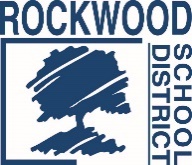 Addendum #1Date: June 6, 2018Transportation Shop FluidsThe Request for Proposals (RFP) for the above named project is amended as noted in this Addendum. Change in Requirements:Selected bidder shall provide an additional 55-gallon tank at the Fenton location of Rockwood School District’s Transportation Department, located at 4555 Commerce Avenue, High Ridge, MO 63049.Question 1: Is it acceptable for the selected vendor to switch out the DEF tank as needed rather than refilling the tank onsite?Response: The District prefers to have the tank filled onsite, but will consider other methods of delivery.End of Addendum #1